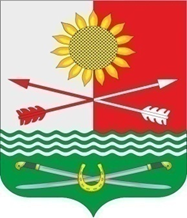 РОССИЙСКАЯ ФЕДЕРАЦИЯРОСТОВСКАЯ ОБЛАСТЬРОДИОНОВО-НЕСВЕТАЙСКИЙ РАЙОНМУНИЦИПАЛЬНОЕ ОБРАЗОВАНИЕ«БАРИЛО-КРЕПИНСКОЕ СЕЛЬСКОЕ ПОСЕЛЕНИЕ»АДМИНИСТРАЦИЯ БАРИЛО-КРЕПИНСКОГО СЕЛЬСКОГО ПОСЕЛЕНИЯПОСТАНОВЛЕНИЕ14.12.2023                                            №   136                        сл. Барило-КрепинскаяОб отменен постановления Администрации Барило-Крепинского сельского поселения Родионово-Несветайского района, Ростовской области от 05.11.2015г. №123 В связи с приведением в нормативно-правовых актов Администрации Барило-Крепинского сельского поселения в соответствии с законодательством Российской Федерации, Администрация Барило-Крепинского сельского поселенияПОСТАНОВЛЯЕТ:1.	Постановление Администрации Барило-Крепинского сельского поселения от 05.11.2015г. №123 «Об утверждении административного регламента предоставления муниципальной услуги «Постановка на учет граждан, имеющих трех и более детей, в целях бесплатного предоставления земельного участка в собственность для индивидуального жилищного строительства, ведения личного подсобного хозяйства или создания крестьянского (фермерского) хозяйства» - отменить.2. 	Настоящее постановление подлежит обнародованию и размещению на сайте Администрации Барило-Крепинского сельского поселения.3.	Контроль за исполнением настоящего постановления оставляю за собой.Глава АдминистрацииБарило-Крепинского сельского поселения                                   А.В. Букуров